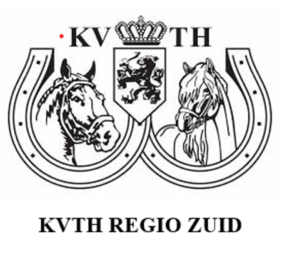 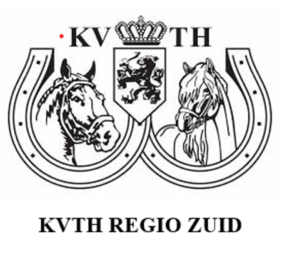  KONINKLIJKE   VERENIGINInschrijfformulier voor de Centrale Premiekeuring voor TREKPAARDENDatum: Zaterdag 28 OKTOBER 2023Locatie: Manege ’t Keelven”, Kuilvenweg 6, 5712 GX Someren, telefoon nr. 0493-491537Inschrijfformulier: Stamboekopname / premiekeuring Trekpaarden 2023Belangrijk: Graag het formulier compleet invullen, incl. alle stamboeknummers!Tip voor de stamboeknummers: vermeld alle letters voor en achter het nummer en de laatste 6 cijfers, Daarnaast deelname aan:Stalgroep / Fokgroep / Generatiegroep / Viertal (Trekpaard) / Merrie met afstammelingen* * doorhalen wat n.v.t. isInzender (s.v.p. niet vergeten in te vullen)Als gevolg van de invoering van de AVG vragen wij u bij inschrijving voor de keuring om uw toestemming om de aangeleverde gegevens en foto’s en videomateriaal die worden gemaakt te mogen gebruiken in de catalogus, de uitslag en op de site van het stamboek.Uw inschrijving (incl. betaling) dient uiterlijk 8 oktober 2023 aangeleverd te zijn bij het secretariaat Regio Zuid , eventueel voorzien van coupeerbewijs. Mocht coupeerbewijs bij aanvang van keuring niet bij contactpersoon CK Keuring zijn ontvangen is deelname uitgesloten. Inschrijvingen na deze datum worden niet meer geplaatst in de catalogus.Het inschrijfgeld voor de premiekeuring bedraagt € 10,00 per paard. Stamboekopname: € 19,00 (extra). Na inschrijving bedraagt € 20,00 per paard.  Deelname aan de rubrieken 12 t/m 18 zijn gratis. Het inschrijfgeld kunt u overmaken naar rekening NL46 RABO 0180440470 t.n.v. KVTH regio Zuid, onder vermelding van “CK Trekpaarden 2023  ” met vermelding van het aantal paarden.Inzenders ontvangen geen catalogus thuis, deze is op de dag van de keuring af te halen op het dag secretariaat. Wel ontvangen inzenders de dagindeling.Rubrieken TrekpaardenLet op: Parkeren deelnemers: Bij aankomst op het keuringsterrein wordt u geacht op het aangegeven weiland te parkeren. Parkeren op de binnenplaats achter de manege is niet toegestaanToiletteren: Op het terrein van de manege mag geen kalk en/of cement worden gebruikt.Schoon achterlaten terrein: Het terrein dient na afloop van de keuring schoon achtergelaten te worden. Het restmaterialen (mest, hooi, stro, kalk, cement, etc.) dus zelf opruimen!Stal-/ Fok-/ GeneratiegroepenIn de rubriek stalgroepen dienen minimaal 3 paarden van één eigenaar aangeboden te worden. In de rubriek fokgroepen dienen alle paarden, minimaal 3, bij één fokker geboren te zijn. In de rubriek generatiegroepen gaat het om minimaal 3 generaties, waarbij de paarden niet verplicht in eigendom hoeven te zijn van de fokker.Merries met afstammelingenIn de rubriek merries met afstammelingen dienen minimaal 2 geregistreerde afstammelingen van de betreffende merrie getoond te worden, ongeacht de leeftijd.StamboekopnamesVan paarden die in het stamboek worden opgenomen (en paarden die op naam moeten worden over geschreven) wordt het paspoort incl. de stamboekkaart tijdelijk ingenomen voor aanpassing van de gegevens op het stamboekkantoor te Steenderen waarvoor u van het secretariaat een vrijwaringbewijs zult ontvangen.Met vriendelijke groet  KVTH Regio ZuidPapierenWij attenderen u erop dat alle paarden voorzien dienen te zijn van een paspoort en een chip. Voor een ieder geldt dat de eigenaar van de betreffende paarden verantwoordelijk is voor het aan kunnen tonen van volledige stamboekpapieren en/of overige bewijsstukken die in Nederland vereist zijn.Voor alle inzenders van gecoupeerde trekpaarden geldt derhalve het volgende:Alle inzenders van gecoupeerde paarden hebben voor deelname aan een evenement van de K.V.T.H. of een van haar regio's de verplichting om aan te tonen dat het couperen op legale wijze, als in de uitspraken van het CvBB in 2002 en 2016 bedoeld, heeft plaatsgevonden.  Om die reden dient u in voorkomend geval tegelijk met de aanmelding van uw paard bij de contactpersoon van de KVTH regio Zuid een kopie van het coupeerbewijs aan te leveren. Zonder coupeerbewijs wordt het betreffende paard uitgesloten van deelname aan dit evenement.Deelname Centrale Premiekeurings.v.p. aankruisen welke deelname voor dit paard
van toepassing isStamboekopname op Centrale Keurings.v.p. aankruisen welke deelname voor dit paard
van toepassing isStamboekopname aan huiss.v.p. aankruisen welke deelname voor dit paard
van toepassing isTrekpaard            Trekpaard            Merrie / Ruin / Hengst     doorhalen wat n.v.t. isNaam paard:Naam paard:Naam paard:Stamboeknr. paard:Stamboeknr. paard:Evt. predicaten:Kleur:Kleur:Geboortedatum:Naam vader: Naam vader: Stamboeknr.: Naam moeder:Naam moeder:Stamboeknr.: Naam moedersvader:Naam moedersvader:Stamboeknr.: Naam fokker:Naam fokker:Woonplaats: Deelname Centrale Premiekeurings.v.p. aankruisen welke deelname voor dit paard
van toepassing isStamboekopname op Centrale Keurings.v.p. aankruisen welke deelname voor dit paard
van toepassing isStamboekopname aan huiss.v.p. aankruisen welke deelname voor dit paard
van toepassing isTrekpaard            Trekpaard            Merrie / Ruin / Hengst     doorhalen wat n.v.t. isNaam paard:Naam paard:Naam paard:Stamboeknr. paard:Stamboeknr. paard:Evt. predicaten:Kleur:Kleur:Geboortedatum:Naam vader: Naam vader: Stamboeknr.: Naam moeder:Naam moeder:Stamboeknr.: Naam moedersvader:Naam moedersvader:Stamboeknr.: Naam fokker:Naam fokker:Woonplaats: Naam paard:Stamboeknr.: Geboren: Naam paard:Stamboeknr.: Geboren: Naam paard:Stamboeknr.: Geboren: Naam paard:Stamboeknr.: Geboren: Naam stal/fokker/eigenaar groep:Naam stal/fokker/eigenaar groep:Woonplaats: Naam eigenaar:Adres:Postcode en woonplaats:Telefoonnummer:E-mailadres:1 Hengstveulens2 1-jarige hengsten3 Merrieveulens4 1-jarige merries5 2-jarige merries6 3-jarige merries   Jeugdkampioenschap7 4- en 5-jarige merries8 6- en 7-jarige merries9 8- tot en met 14-jarige10 merries van 15 jaar en ouder11 Ruinen12 Stalgroep13 Fokgroep14 Generatiegroep15 Merries met afstammelingen     Dagkampioenschap16 Erekampioenschap17 Hengst met afstammelingen18 Vierspannen van één eigenaar